Carlsberg Ukraine надає 1000000 грн на наукові проєкти!Компанія Carlsberg Ukraine розпочала прийом заявок на всеукраїнський конкурс наукових проєктів Science Battle від компанії Carlsberg Ukraine. Запрошуються до участі українські науковці, винахідники та ентузіасти, які опікуються темами охорони довкілля.Наприкінці листопада компанія PJSC Carlsberg Ukraine та авторитетне жюрі визначать найкращі інноваційні проєкти, переможці яких отримають загалом 1 000 000 гривень (до оподаткування). Метою конкурсу є вирішення однієї з двох глобальних проблем:1) зменшення шкоди від великих виробництв;2) підвищення їхньої ефективності. До участі в конкурсі приймаються наукоємні проєкти за наступними темами:- агропромисловість;- водні ресурси;- біотехнології;- ефективна енергетика;- зменшення викидів СО2.Заявки приймаються до 20 жовтня, а вже 1 листопада відбудеться оголошення фіналістів – десятки найкращих проєктів.На фіналістів конкурсу чекає тиждень роботи з досвідченими менторами, які допоможуть найкращим командам підготуватися до презентації своїх проєктів. Команди дізнаються про секрети ораторської майстерності, як прорахувати бізнес-план і переконати інвесторів, підвищать фінансову грамотність, зрозуміють, що таке дизайн-мислення та як його використовувати, а також як можна забрендувати науку.23 листопада 2019 року в Києві, в UNIT.City, відбудеться фінал всеукраїнського конкурсу Science Battle від компанії PJSC Carlsberg Ukraine, у межах якого пройде презентація найкращих проєктів. Переможці будуть оголошені 25 листопада на сайті конкурсу.Дізнатися детальніше про конкурс та подати заявку можна на сайті конкурсу Science Battle carlsbergukraine.com/science-battle.Науково-дослідна частина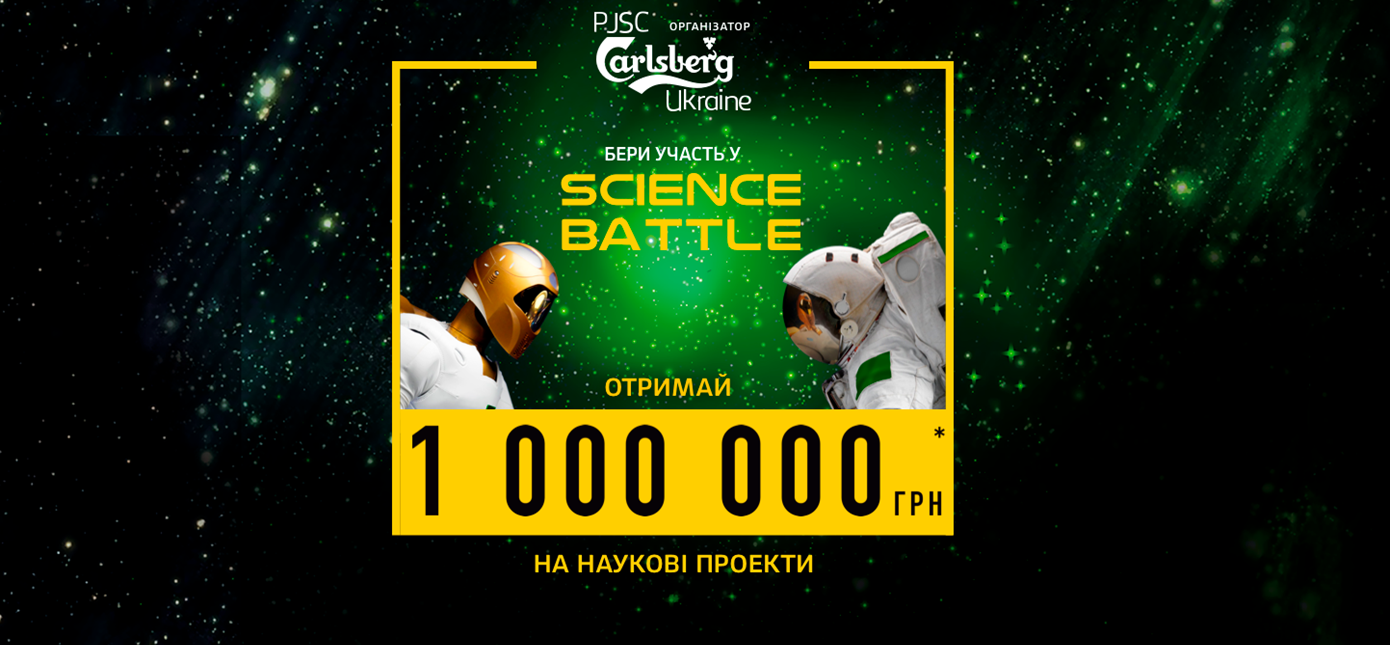 